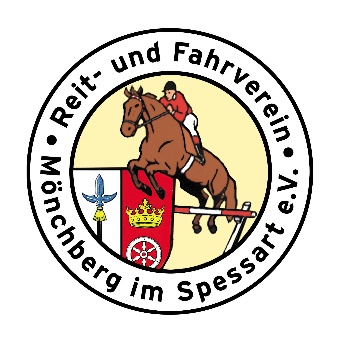 Anmeldung zum Vielseitigkeitslehrgang mit Oliver Wenz am 05./06.11.2022Ort:  
Reitplatz / Reithalle MönchbergKosten:
35 € pro Einheit (bei Nichtmitgliedern zzgl. 5 € für Anlagennutzung je Einheit); der Betrag ist bis zum Anmeldeschluss per Überweisung auf unser Konto bei der Raiffeisenbank Elsavatal DE17 7966 5540 0000 5044 40 zu zahlen.Anmeldeschluss:
28.10.2022Anmeldung bitte an:
Per E-Mail an reitvereinmoenchberg@gmx.de oder 
per Post an Reit- und Fahrverein Mönchberg im Spessart e. V., Clarissa Sommer, St.-Laurentius-Str. 7, 63863 EschauTelefonnummer für Rückfragen:
0170/1640730
Ja, ich möchte am o. g. Kurs teilnehmen.Vorname, Name: ______________________________________________________________________________Anschrift: ____________________________________________________________________________________
E-Mail-Adresse, Telefon: ___________________________________________________________________________Ausbildungsstand Reiter: _______________________________________________________________________Ausbildungsstand Pferd:________________________________________________________________________Besonderheiten:______________________________________________________________________________Ich zahle die im Voraus fälligen Lehrgangsgebühren: 		_________________________________________                       ________________________________________Ort, Datum							Unterschrift